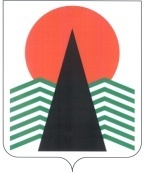  Администрация Нефтеюганского районаТерриториальная комиссияпо делам несовершеннолетних и защите их правПОСТАНОВЛЕНИЕ № 59 27 августа 2015 года, 10 – 00 ч. г. Нефтеюганск, 3 мкрн., д. 21зал совещаний администрации Нефтеюганского района,(сведения об участниках заседания указаны в протоколе № 31 заседания территориальной комиссии)О результатах проведенных проверок по соблюдению требований законодательства при организации деятельности трудовых отрядов и дворовых площадок на территории поселений Нефтеюганского района 	Заслушав и обсудив информацию по вопросу, предусмотренному планом работы территориальной комиссии по делам несовершеннолетних и защите их прав Нефтеюганского района на 2015 год, территориальная комиссия установила:В период с 23 мая по 6 августа 2015 года, отделом по делам молодежи Департамента образования и молодежной политики Нефтеюганского района совместно с отделом социально – трудовых отношений, отделом по делам несовершеннолетних, защите их прав администрации Нефтеюганского района, отделом занятости подростков и молодежи НР МОБУ ДОД «Центр развития творчества детей и юношества», Департаментом культуры и спорта были проведены комплексные проверки организации трудовой занятости несовершеннолетних и дворовых площадок на территории Нефтеюганского района.Участниками проверок явились 16 дворовых площадок и 10 поселенческих молодежных трудовых отрядов. Всего проверено 26 учреждений и организаций Нефтеюганского района. По итогам выездных контролирующих мероприятий серьезных нарушений специалистами рабочей группы не выявлено, все замечания  были устранены исполнителями  в трехдневный срок.	Кроме этого в июле 2015 года Нефтеюганской межрайонной прокуратурой в рамках проверки исполнения законодательства об оплате труда несовершеннолетних выявлено нарушение сроков выплаты 3 несовершеннолетним заработной платы НРМОБУ ДОД «Центр развития творчества детей и юношества», в результате директор учреждения привлечен к административной ответственности.С целью  защиты прав и законных интересов несовершеннолетних,  территориальная комиссия по делам несовершеннолетних и защите их прав Нефтеюганского района п о с т а н о в и л а:1. Директору Департамента образования и молодежной политики администрации Нефтеюганского района (Н.В.Котова) принять меры по недопущению нарушений трудового законодательства в отношении несовершеннолетних в части несоблюдения сроков выплаты заработной платы и расчетных сумм при их увольнении.	Информацию  о принятых мерах направить в территориальную комиссию по делам несовершеннолетних и защите их прав Нефтеюганского района.	Срок: до 30 сентября 2015 года.Председательствующий                                           В.Г.Михалев